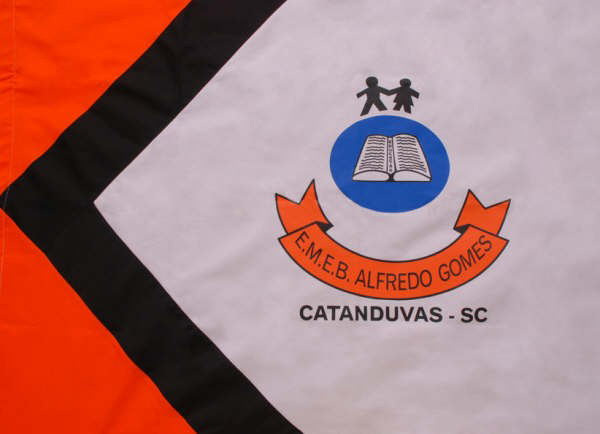 Relógio matemáticoObjetivo: Desenvolvimento de habilidades, coordenação motora e construção de jogos.Materiais:PapelLápis de escrever e lápis de corTesoura Tarrachinha ou alfineteBorrachaComo fazer:Desenhe, pinte e após recorte dois círculos. Após irá fazer a numeração de 0 a 9 na circunferência do circulo. Depois irá desenhar e recortar um ponteiro para cada relógio e com uma tarrachinha ou alfinete colocara no centro de cada circulo com um pedacinho de borracha na ponta da tarrachinha. Assim teremos dois relógios. Jogo:Em dupla iram disputar par ou impar para ver quem começa o jogo. Quem ganhar irá girar o ponteiro dos relógios. Aonde os ponteiros pararem será a conta matemática que irá resolver usando a multiplicação. Ex: um ponteiro parou no 2 e o outro parou no 3, logo irá responder quanto é 2x3, em que o resultado é 6. Se acertar o cálculo continua rodando os ponteiros dos relógios, se errar passa a vez para o adversário. Ganha quem fizer 10 pontos ou acertar 10 cálculos primeiro.Boa diversão...